ANTRAG AUF FÖRDERUNG
durch den Förderverein Hüttenhelden e. V. 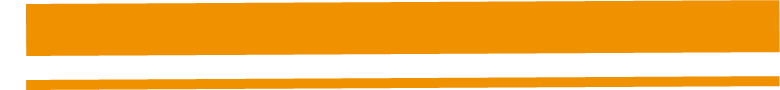 Im Rahmen des
Ihren unterschriebenen Projektantrag senden Sie bitte eingescannt per Email an:info@huettenhelden.deEinverständniserklärungWir erklären, dass die Förderrichtlinien des Fördervereins Hüttenhelden e. V. zur Kenntnis genommen und vollumfänglich akzeptiert werden.Wir versichern, dass die in diesem Antrag (einschließlich Anlagen) gemachten Angaben vollständig und richtig sind und der Antragsteller bei Projektantrag bei der thyssenkrupp Steel Europe AG beschäftigt ist.Wir haben die Datenschutzinformation erhalten und verstanden.Uns ist bewusst, dass über das Projekt in angemessener Weise intern oder extern kommuniziert wird. Sollten wir Ihre Daten für andere als die in der Datenschutzinformation aufgeführten Zwecke verarbeiten, werden wir Sie separat im Vorfeld darüber informieren und ggf. Ihre Einwilligung (z. B. für Foto- bzw. Videoaufnahmen) dazu einholen.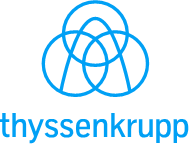 Mitarbeiterengagementbei der thyssenkrupp Steel Europe AGAngaben zum AntragstellerJede Anfrage wird individuell und persönlich geprüft. Bitte beachten Sie, dass wir allerdings nur vollständig ausgefüllte Anfragen berücksichtigen können. Angaben zum AntragstellerJede Anfrage wird individuell und persönlich geprüft. Bitte beachten Sie, dass wir allerdings nur vollständig ausgefüllte Anfragen berücksichtigen können. Name:Vorname und Name Anschrift:Straße und Hausnummer, Postleitzahl und OrtE-Mail:E-Mail-AdresseTelefon:TelefonnummerAnzahl beteiligte Kollegen/innen:Falls Sie sich gemeinsam engagieren geben Sie hier die Anzahl Ihrer Mitstreiter an.Angaben zur Organisation (Spendenempfänger) Angaben zur Organisation (Spendenempfänger) Institution:Vollständiger Name des Vereins, der Einrichtung, der Organisation, o.ä. ggf. zusätzlich gebräuchliche AbkürzungenZiele der Organisation/ Satzungszwecke:Bitte beschreiben Sie kurz Zweck oder Ziel der Organisation.Name des Vorstands:Vorname und Name Anschrift der Organisation:Straße und Hausnummer, Postleitzahl und OrtE-Mail:E-Mail-AdresseTelefon:TelefonnummerHomepage:Falls vorhandenKontoverbindung:IBAN, BICIst der Spendenempfänger eine gemeinnützige und/oder mildtätige Körperschaft (Stiftung/Verein/kirchliche Einrichtung/Sonstiges)?ja  nein Hat der Empfänger in den letzten 12 Monaten bereits eine Zuwendung von Hüttenhelden erhalten?ja  nein Wenn ja, erklären Sie hier kurz in welchen Zusammenhang und in welcher Höhe.ProjektbeschreibungProjektbeschreibungProjekttitel:Kurztitel Ihres VorhabensBeschreibung des Projekts:Inkl. Projektziel, Zielgruppe, erforderlicher Mitteleinsatz insgesamt und verteilt auf einzelne Maßnahmen, bereits zugesicherte Fördermittel, geplante Einnahmen durch die Zielgruppe (falls zutreffend).Zuordnung Wirkungsfelder:	Lernen ermöglichen	Soziales stärken	Innovationen fördernZu welchem unserer Wirkungsfelder ordnen Sie Ihr Projekt am ehesten zu? Projektbeginn &-ende:
Findet Ihr Projekt an einen bestimmten Tag oder innerhalb eines bestimmten Zeitraumes statt?Einsatzort(e):
Wo wird Ihr Projekt umgesetzt?Beteiligung Antragsteller:Inwieweit beteiligen Sie sich an dem Projekt? Rolle, Aufgabe?Weitere Projekt-Partner:Falls zutreffendBedarfsschätzung:Wie hoch schätzen Sie den Unterstützungsbetrag ein? Bitte geben Sie einen ungefähren Eurobetrag an. Bei Förderbedarf über 500 € geben Sie bitte an, ob eine Teilförderung in Frage kommt.Compliance Dokumentationthyssenkrupp räumt dem Thema Compliance - also der Einhaltung von Gesetzen und Richtlinien - einen hohen Stellenwert ein. Bei der Gewährung von Geld- oder Sachspenden sowie Sponsoringaktivitäten möchten wir daher auf Nummer sichergehen. Compliance Dokumentationthyssenkrupp räumt dem Thema Compliance - also der Einhaltung von Gesetzen und Richtlinien - einen hohen Stellenwert ein. Bei der Gewährung von Geld- oder Sachspenden sowie Sponsoringaktivitäten möchten wir daher auf Nummer sichergehen. Compliance Dokumentationthyssenkrupp räumt dem Thema Compliance - also der Einhaltung von Gesetzen und Richtlinien - einen hohen Stellenwert ein. Bei der Gewährung von Geld- oder Sachspenden sowie Sponsoringaktivitäten möchten wir daher auf Nummer sichergehen. Erklärung des Antragstellers:Erklärung des Antragstellers:Erklärung des Antragstellers:janeinHat der Empfänger eine Nähebeziehung zu einem Kunden von thyssenkrupp?(z.B. firmennaher Verein des Kunden)Erlangt der Antragsteller durch die Unterstützung einen persönlichen Vorteil (ggf. mittelbar)?(z.B. durch Verwandtschaft oder persönliche/geschäftliche Beziehungen)Steht die Unterstützung in einem zeitlichen Zusammenhang mit einem geschäftlichen Abschluss von thyssenkrupp oder einer behördlichen Entscheidung?Soll durch diese Unterstützung eine bestimmte Entscheidung beeinflusst oder herbeigeführt werden? Oder könnte eine solchen Absicht vermutet werden?Ort und DatumUnterschrift(en) und Name(n) in Druckbuchstaben